Protokół Nr 170/21z posiedzenia Zarządu Powiatu Jarocińskiegow dniu 07 września 2021 r. Termin posiedzenia Zarządu na dzień 07 września 2021 r. został ustalony przez p. Starostę. W obradach wzięło udział trzech Członków Zarządu zgodnie z listą obecności. W posiedzeniu uczestniczyli także:Jacek Jędrzejak – Skarbnik Powiatu,Ireneusz Lamprecht – Sekretarz Powiatu.Starosta p. Lidia Czechak rozpoczęła posiedzenie, witając wszystkich przybyłych. Ad. pkt. 2Starosta, przedłożyła do zatwierdzenia porządek obrad i zapytała, czy ktoś chce wnieść do niego uwagi. Zarząd w składzie Starosta, Wicestarosta oraz M. Stolecki jednogłośnie, bez uwag zatwierdził przedłożony porządek obrad. Posiedzenie Zarządu przebiegło zgodnie 
z następującym porządkiem:Otwarcie posiedzenia.Przyjęcie proponowanego porządku obrad.Przyjęcie protokołu nr 169/21 z posiedzenia Zarządu w dniu 30 sierpnia 2021 r.Rozpatrzenie pisma Komendy Powiatowej Państwowej Straży Pożarnej w Jarocinie 
nr PF.0332.4.8.2.2021 w sprawie zmian w planie finansowym na 2021 r.Przyjęcie do wiadomości pisma Zespołu Szkół Ponadpodstawowych nr 1 w Jarocinie 
nr A.221.10.2021.RK.Zatwierdzenie aneksu nr 1 do arkusza organizacji Zespołu Szkół Specjalnych 
w Jarocinie.Zatwierdzenie aneksu nr 1 do arkusza organizacji Poradni Psychologiczno - Pedagogicznej w Jarocinie.Rozpatrzenie pisma Zespołu Szkół Specjalnych w Jarocinie nr ZSS.3101.6.2021 
w sprawie zmian w planie finansowym na 2021 rok.Rozpatrzenie pisma Zespołu Szkół Ponadpodstawowych nr 2 w Jarocinie 
nr ZSP2.3031.1.2021 w sprawie zmian w planie finansowym na 2021 rok.Rozpatrzenie pisma Zespołu Szkół Ponadpodstawowych nr 2 w Jarocinie 
nr ZSP/0312/8/2021 w sprawie umniejszenia planu wydatków.Rozpatrzenie pisma Zespołu Szkół Przyrodniczo - Biznesowych w Tarcach 
nr ZSP-B.071.1.42.2021.SW dotyczące wniosku dyrektora szkoły "Aktywna tablica".Rozpatrzenie pisma Zespołu Szkół Przyrodniczo - Biznesowych w Tarcach 
nr ZSP-B.302.9.2020.KD w sprawie zmian w planie finansowym na 2021 r.Rozpatrzenie pisma Zespołu Szkól Ponadpodstawowych nr 1 w Jarocinie 
nr ZSP.413.5.2021 w sprawie wyrażenia zgody na indywidualne nauczania.Rozpatrzenie pisma Zespołu Szkól Ponadpodstawowych nr 1 w Jarocinie 
nr ZSP.413.6.2021 w sprawie wyrażenia zgody na indywidualne nauczania.Rozpatrzenie pisma Zespołu Szkól Ponadpodstawowych nr 1 w Jarocinie 
nr ZSP.413.7.2021 w sprawie wyrażenia zgody na indywidualne nauczania.Rozpatrzenie pisma Wydziału Oświaty i Spraw Społecznych nr O.3026.45.2021 
w sprawie zmian w planie finansowym na rok 2021.Rozpatrzenie pisma Referatu Organizacyjnego, Zamówień Publicznych i Inwestycji 
nr A-OZPI.3026.22.2021 w sprawie zmian w planie finansowym na 2021 r.Przyjęcie do wiadomości pisma Biskupa Kaliskiego.Rozpatrzenie pisma Spółki "Szpital Powiatowy w Jarocinie" nr SZP/P/130/2021 dotyczące rozstrzygnięcia postępowania przetargowego.Rozpatrzenie pisma Towarzystwa Krzewienia Sportu "Siatkarz" w Jarocinie w sprawie "małego grantu".Rozpatrzenie wniosku Ochotniczej Straży Pożarnej w Goli o wsparcie.Pobrane zaliczki z organu na potrzebę realizacji projektów - stan na 31.08.2021 r.Rozpatrzenie projektu uchwały Zarządu Powiatu Jarocińskiego w sprawie wyrażenia zgody trwałemu zarządcy na zawarcie umowy najmu boiska sportowego położonego przy ul. T. Kościuszki 31 w Jarocinie.Rozpatrzenie projektu uchwały Zarządu Powiatu Jarocińskiego zmieniająca uchwałę 
w sprawie ustalenia wysokości dotacji dla Społecznego Liceum Ogólnokształcącego 
w Jarocinie, Niepublicznego Liceum Ogólnokształcącego dla Dorosłych w Jarocinie, Szkoły Policealnej dla Dorosłych w Jarocinie, Liceum Akademia Dobrej Edukacji 
im. Czesława Niemena w Jarocinie.Sprawy pozostałe.Ad. pkt. 3Starosta przedłożyła do przyjęcia protokół nr 169/21 z posiedzenia Zarządu w dniu 
30 sierpnia 2021 r. Zapytała, czy któryś z Członków Zarządu wnosi do niego zastrzeżenia lub uwagi?Zarząd nie wniósł uwag do protokołu. Jednogłośnie Zarząd w składzie Starosta, Wicestarosta oraz M. Stolecki zatwierdził jego treść.Ad. pkt. 4Zarząd w składzie Starosta, Wicestarosta oraz M. Stolecki rozpatrzył pismo Komendy Powiatowej Państwowej Straży Pożarnej w Jarocinie nr PF.0332.4.8.2.2021 w sprawie zmian w planie finansowym na 2021 r. Pismo stanowi załącznik nr 1 do protokołu.Komendant zwrócił się o zmiany w planie finansowym na 2021 r. pomiędzy paragrafami.Zarząd jednogłośnie w składzie Starosta, Wicestarosta oraz M. Stolecki wyraził zgodę na zmiany.Ad. pkt. 5Zarząd jednogłośnie w składzie Starosta, Wicestarosta oraz M. Stolecki zapoznał się z aneksami do umów najmu Zespołu Szkół Ponadpodstawowych nr 1 
w Jarocinie nr A.221.10.2021.RK. Pismo stanowi załącznik nr 2 do protokołu.Ad. pkt. 6Zarząd jednogłośnie w składzie Starosta, Wicestarosta oraz M. Stolecki	zatwierdził aneks nr 1 do arkusza organizacji Zespołu Szkół Specjalnych w Jarocinie. Pismo stanowi załącznik nr 3 do protokołu.Ad. pkt. 7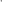 Zarząd jednogłośnie w składzie Starosta, Wicestarosta oraz M. Stolecki zatwierdził aneks 
nr 1 do arkusza organizacji Poradni Psychologiczno - Pedagogicznej w Jarocinie.
 Pismo stanowi załącznik nr 4 do protokołu.Ad. pkt. 8Starosta przedłożyła do rozpatrzenia pismo Zespołu Szkół Specjalnych w Jarocinie 
nr ZSS.3101.6.2021 w sprawie zmian w planie finansowym na 2021 rok. Pismo stanowi załącznik nr 5 do protokołu.Powstałe oszczędności z tytułu usług telefonii stacjonarnej, opłat na rzecz Urzędu Dozoru Technicznego oraz podatku od nieruchomości planuje się przeznaczyć na: - konserwacje urządzeń oraz drobne usługi remontowe (5 4270), - opłaty za gospodarowanie odpadami komunalnymi (ś 4520).Zarząd jednogłośnie w składzie Starosta, Wicestarosta oraz M. Stolecki wyraził zgodę na zmiany.Ad. pkt. 9Starosta przedłożyła do rozpatrzenia pismo Zespołu Szkół Ponadpodstawowych nr 2 w Jarocinie nr ZSP2.3031.1.2021 w sprawie zmian w planie finansowym na 2021 rok.
Pismo stanowi załącznik nr 6 do protokołu.Dyrekcja Zespołu Szkół Ponadpodstawowych nr 2 w Jarocinie zwróciła się z prośbą 
o dofinansowanie wkładu własnego do składanych wniosków w ramach programu „Aktywna tablica” w wysokości 4.300 zł. W programie „Aktywna tablica” składamy wnioski na 3 typy szkół na łączną kwotę 51.100,00 zł. Wkład własny w wysokości 20% wynosi 10.300,00 zł. z czego 6.000,00 zł posiadamy we własnym budżecie.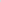 Zarząd jednogłośnie w składzie Starosta, Wicestarosta oraz M. Stolecki nie wyraził zgody na dofinansowanie wkładu własnego.Ad. pkt. 10Zarząd jednogłośnie w składzie Starosta, Wicestarosta oraz M. Stolecki rozpatrzył Zespołu Szkół Ponadpodstawowych nr 2 w Jarocinie nr ZSP/0312/8/2021 w sprawie umniejszenia planu wydatków. Pismo stanowi załącznik nr 7 do protokołu.Dyrektor Zespołu Szkół Ponadpodstawowych nr 2 w Jarocinie poinformował, że umniejszenia planu wydatków o kwotę 14 018,00 zł należy wykonać w rozdziale 80115 5 4710.Zarząd jednogłośnie w składzie Starosta, Wicestarosta oraz M. Stolecki wyraził zgodę na zmiany.Ad. pkt. 11Zarząd jednogłośnie w składzie Starosta, Wicestarosta oraz M. Stolecki rozpatrzył pismo Zespołu Szkół Przyrodniczo - Biznesowych w Tarcach nr ZSP-B.071.1.42.2021.SW dotyczące wniosku dyrektora szkoły "Aktywna tablica". Pismo stanowi załącznik nr 8 do protokołu.Dyrektor złożył wniosek o udzielenie wsparcia finansowego na zakup pomocy dydaktycznych w roku 2021 w ramach Rządowego programu na lata 2020-2024 „Aktywna tablica”. Jednocześnie prosi o dokonanie zmian w planie finansowym na rok 2021 po stronie wydatków, które pozwolą pokryć wkład własny organu prowadzącego w wysokości 3 500 zł. Wprowadzenie zmian nie spowoduje wzrostu w planie finansowym jednostki po stronie wydatkówZarząd jednogłośnie w składzie Starosta, Wicestarosta oraz M. Stolecki wyraził zgodę na zmiany.Ad. pkt. 12Zarząd jednogłośnie w składzie Starosta, Wicestarosta oraz M. Stolecki rozpatrzył Zespołu Szkół Przyrodniczo - Biznesowych w Tarcach nr ZSP-B.302.9.2020.KD w sprawie zmian w planie finansowym na 2021 r. Pismo stanowi załącznik nr 9 do protokołu.Wprowadzenie ww. zmian w planie finansowym pozwoli pokryć 20% wkładu własnego organu prowadzącego związanego z aplikowaniem przez Zespół o udzielenie wsparcia finansowego na zakup pomocy dydaktycznych w roku 2021 w ramach Rządowego programu na lata 2020-2024 „Aktywna tablica”. Pozyskane w ramach udziału w programie 14 000 zł wraz z 20% wkładem własnym (3 500 zł) wykorzystane zostaną na zakup dwóch mobilnych monitorów interaktywnych. Jednocześnie informuję, że wprowadzenie wnioskowanych zmian nie spowoduje wzrostu po strome wydatków w planie finansowym jednostki.Zarząd jednogłośnie w składzie Starosta, Wicestarosta oraz M. Stolecki wyraził zgodę na zmiany.Ad. pkt. 13Zarząd jednogłośnie w składzie Starosta, Wicestarosta oraz M. Stolecki rozpatrzył pismo Zespołu Szkól Ponadpodstawowych nr 1 w Jarocinie nr ZSP.413.5.2021 i wyraził zgodę na indywidualne nauczania dla ucznia szkoły w ramach budżetu jednostki. Pismo stanowi załącznik nr 10 do protokołu.Ad. pkt. 14Zarząd jednogłośnie w składzie Starosta, Wicestarosta oraz M. Stolecki rozpatrzył pismo Zespołu Szkól Ponadpodstawowych nr 1 w Jarocinie nr ZSP.413.6.2021 i wyraził zgodę na indywidualne nauczania dla ucznia szkoły w ramach budżetu jednostki. Pismo stanowi załącznik nr 11 do protokołu.Ad. pkt. 15Zarząd jednogłośnie w składzie Starosta, Wicestarosta oraz M. Stolecki rozpatrzył pismo Zespołu Szkól Ponadpodstawowych nr 1 w Jarocinie nr ZSP.413.7.2021 i wyraził zgodę na indywidualne nauczania dla ucznia szkoły w ramach budżetu jednostki. Pismo stanowi załącznik nr 12 do protokołu.Ad. pkt. 16Starosta przedłożyła do rozpatrzenia pismo Wydziału Oświaty i Spraw Społecznych nr O.3026.45.2021 w sprawie zmian w planie finansowym na rok 2021.Pismo stanowi załącznik nr 13 do protokołu.Zmiany dotyczą środków finansowych potrzebnych na dotacje dla szkół niepublicznych oraz organizację konkursów w szkołach prowadzonych przez powiat.Zarząd jednogłośnie w składzie Starosta, Wicestarosta oraz M. Stolecki wyraził zgodę wyłącznie na przeniesienia w planie wydatków w kwocie 52.900,00 zł:- rozdział 80116 § 2540 +22.900,00 zł,- rozdział 80120 § 2540 +22.900,00 zł,- rozdział 80195 § 4190 +7.100,00 zł.Plan zostanie przeniesionych odpowiednio z rozdziałów i w kwotach zaproponowanych 
w ww. piśmie. Zmiany zostaną wprowadzone podczas najbliższej sesji Rady Powiatu Jarocińskiego. Równocześnie Zarząd zwróci się z prośbą o podanie wartości subwencji oświatowej na rok 2021, która jest przeznaczona na finansowanie szkół niepublicznych. Ad. pkt. 17Starosta przedłożyła do rozpatrzenia pismo Referatu Organizacyjnego, Zamówień Publicznych i Inwestycji nr A-OZPI.3026.22.2021 w sprawie zmian w planie finansowym na 2021 r. Pismo stanowi załącznik nr 14 do protokołu.Uzasadnienie:Rozdział 75020 — starostwa powiatowe 4300 — zakup usług pozostałych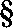 Zwiększenia planu dokonuje się na zadaniu: „obsługa bankowa” o kwotę: 5 000,00 zł 
w związku z większymi opłatami dotyczącymi obsługi bankowej niż przyjęto do planu budżetu, 4700 — Szkolenia pracowników niebędących członkami korpusu służby cywilnej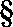 w związku z brakiem możliwości udziału w miesiącach styczeń - sierpień w szkoleniach wyjazdowych i ograniczeniu się do szkoleń online a co zatem idzie zmniejszeniem kosztów szkoleń i delegacji związanych z udziałem w szkoleniu wyjazdowym zaistniała możliwość zmiany planu o kwotę: 5 000,00 zł.,Zarząd jednogłośnie w składzie Starosta, Wicestarosta oraz M. Stolecki wyraził zgodę na zmiany.Ad. pkt. 18Zarząd w składzie Starosta, Wicestarosta oraz M. Stolecki przyjął do wiadomości pismo Biskupa Kaliskiego odnośnie mianowania Księdza proboszcza Grzegorza Stachurskiego z dniem 01 września 2021 roku powiatowym kapelanem Państwowej Straży Pożarnej i Ochotniczej Straży Pożarnej powiatu jarocińskiego. Pismo stanowi załącznik nr 15 do protokołu.Ad. pkt. 19Zarząd jednogłośnie w składzie Starosta, Wicestarosta oraz M. Stolecki zapoznał się z pismem Spółki "Szpital Powiatowy w Jarocinie" nr SZP/P/130/2021 dotyczące rozstrzygnięcia postępowania przetargowego. Pismo stanowi załącznik nr 16 do protokołu.Zarząd Szpitala Powiatowego w Jarocinie w odpowiedzi na pismo z dnia 31.08.2021 r. dotyczące możliwości rozstrzygnięcia postępowania przetargowego na realizację zadania pn. „Doposażenie Szpitala Powiatowego w Jarocinie Sp. z o.o.” poprzez unieważnienie postępowania i ogłoszenie kolejnego z podziałem na części lub dołożenie brakującej kwoty tj. 409.935,00 zł wnioskuje o rozważenie możliwości dołożenia brakującej kwoty. Przed rozpoczęciem procedury przetargowej skierowaliśmy do Zarządu Powiatu pismo z uzasadnieniem braku możliwości podziału zamówienia na części. W związku z powyższym unieważnienie postępowania i ogłoszenie kolejnego z podziałem na części nie pozwoli na kompleksową realizację zadania ( m.in. aktualizacja systemu PACS jest konieczna wraz z zakupem obu urządzeń jako całość; posiadany system PACS nie ma wsparcia producenta; konieczna jest aktualizacja systemu PACS zapewniająca dostawę najnowszych wersji oprogramowania i technologii wraz z gwarancjami i wsparciem; tylko aktualny system PACS zagwarantuje prawidłowe i sprawne wpięcie urządzeń (TK, RTG) do systemu archiwizacji oraz zapewni możliwość integracji z dostarczanymi nowymi systemami). Ponadto podzielenie zamówienia na części może prowadzić do zwiększenia kosztów odrębnego negocjowania integracji podłączanych urządzeń a także instalacja urządzeń w odrębnych terminach spowoduje wydłużenie zamknięcia pracowni diagnostycznej na czas instalacji urządzeń, co skutkuje stratami finansowymi dla Szpitala.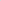 Zarząd jednogłośnie w składzie Starosta, Wicestarosta oraz M. Stolecki pozytywnie rozpatrzył wniosek o dołożenie brakującej kwoty tj. 409.935,00 zł, z zastrzeżeniem, że planowana kwota 2 mln zł, którą powiat miał zamiar przekazać Spółce na zobowiązania wymagalne będzie umniejszona o ww. kwotę. Jednocześnie Zarząd zwróci się z wnioskiem o przedstawienie, jakie skutki finansowe spowodowałoby ogłoszenie przetargu w przyszłym roku.Ad. pkt. 20Starosta przedłożyła do rozpatrzenia Towarzystwa Krzewienia Sportu "Siatkarz" 
w Jarocinie w sprawie "małego grantu". Pismo stanowi załącznik nr 17 do protokołu.Zarząd jednogłośnie w składzie Starosta, Wicestarosta oraz M. Stolecki negatywnie rozpatrzył wniosek o dofinansowanie w kwocie 3 500 zł. Ad. pkt. 21Zarząd w składzie Starosta, Wicestarosta oraz M. Stolecki rozpatrzył wniosek Ochotniczej Straży Pożarnej w Goli o wsparcie. Pismo stanowi załącznik nr 18 do protokołu.Ochotnicza Straż Pożarna w Goli zwróciła się z prośbą o wsparcie jednostki, poprzez zakup sorbentu lub doposażenia jednostki w sprzęt niezbędny do działania na drodze powiatowej.Zarząd jednogłośnie w składzie Starosta, Wicestarosta oraz M. Stolecki rozpatrzył wniosek negatywnie. Powiat przekazuje środki na sorbent do Komendy Powiatowej Państwowej Straży Pożarnej w Jarocinie.Ad. pkt. 22Zarząd jednogłośnie w składzie Starosta, Wicestarosta oraz M. Stolecki	zapoznał się z pobranymi zaliczkami z organu na potrzebę realizacji projektów - stan na 31.08.2021 r. Pismo stanowi załącznik nr 19 do protokołu.Ad. pkt. 23Starosta przedłożyła do rozpatrzenia projekt uchwały Zarządu Powiatu Jarocińskiego w sprawie wyrażenia zgody trwałemu zarządcy na zawarcie umowy najmu boiska sportowego położonego przy ul. T. Kościuszki 31 w Jarocinie. Projekt uchwały stanowi załącznik nr 20 do protokołu.Zarząd jednogłośnie w składzie Starosta, Wicestarosta oraz M. Stolecki podjął uchwałę.Ad. pkt. 24Starosta przedłożyła do rozpatrzenia projekt uchwały Zarządu Powiatu Jarocińskiego 
zmieniająca uchwałę w sprawie ustalenia wysokości dotacji dla Społecznego Liceum Ogólnokształcącego w Jarocinie, Niepublicznego Liceum Ogólnokształcącego dla Dorosłych w Jarocinie, Szkoły Policealnej dla Dorosłych w Jarocinie, Liceum Akademia Dobrej Edukacji im. Czesława Niemena w Jarocinie. Projekt uchwały stanowi załącznik nr 21 do protokołu.Zarząd jednogłośnie w składzie Starosta, Wicestarosta oraz M. Stolecki podjął uchwałę.Ad.pkt.25 Sprawy pozostałe.Starosta z uwagi na wyczerpanie porządku obrad zakończyła posiedzenie Zarządu 
i podziękował wszystkim za przybycie.Protokołowała Agnieszka PrzymusińskaCzłonkowie ZarząduL. Czechak - 	    Przew. Zarządu…………………...K. Szymkowiak - Członek Zarządu…………………M. Stolecki  – 	    Członek Zarządu…………………. 